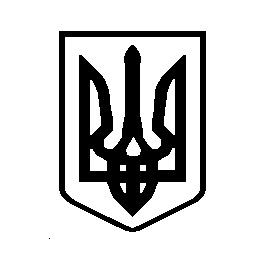 УКРАЇНАВИШГОРОДСЬКА МІСЬКА РАДАРОЗПОРЯДЖЕННЯ № 114від 06 вересня 2021 року                                                                                             м. ВишгородПро заходи по відзначеннюДня міста у 2021 році       В зв’язку із святкуванням Дня міста, керуючись рішенням Вишгородської міської ради від  30.10.2006 № 1/52 «Про День міста», рішенням Вишгородської міської ради від 31.08.2018      № 42/3 «Про встановлення дати відзначення Дня міста Вишгорода» та ст. 42 Закону України «Про місцеве самоврядування в Україні»:Затвердити програму заходів по підготовці та проведенню, згідно додатку 1.Забезпечити проведення заходів з нагоди відзначення 1075-ї річниці міста 11 вересня   2021 року.Начальнику відділу бухгалтерського обліку, фінансово та господарсько-організаційного забезпечення Мирієвському І.В. здійснити оплату заходів відповідно до чинного законодавства.Повідомити місцеві ЗМІ щодо проведення заходу.Підприємствам, установам, організаціям міста провести благоустрій закріплених та прилеглих територій.Директору Комунального підприємства Вишгородської міської ради Київської області «Вишегір» Мозговому С.В. сприяти проведенню святкових заходів на Набережній Київського водосховища 11 вересня 2021 року шляхом забезпечення електроживлення.Доручити директору КП «Благоустрій-Вишгород»  Вишгородської  міської  ради  Пільгуну В.С. вжити додаткові заходи по святковому оформленню вулиць і площ міста, приведення в належний санітарний стан території міста, зон відпочинку, організувати прибирання та вивіз сміття після завершення святкування.Повідомити головного лікаря Філія Комунального закладу Київської обласної ради «Київський обласний центр екстреної медичної допомоги та медицини катастроф» «Вишгородська станція екстреної медичної допомоги» Павленка В.В. про відзначення 1075-ї річниці Дня міста та проведення заходів 11 вересня 2021 року для забезпечення готовності спеціальних медичних підрозділів.Повідомити начальника Вишгородського відділу поліції Головного управління НП України у Київській області Бежука Р.В. про відзначення 1075-ї річниці Дня міста та проведення заходів 11 вересня 2021 року для забезпечення правопорядку та безпеки руху на прїзній частині. Обмежити рух транспорту по пр. Мазепи, вул. Шолуденка, вул. Набережній з 16:00 до 18:00, алеї С.І.Поташникова з 09:00 до 23:30 11 вересня 2021 року.Повідомити начальника Вишгородського районного управління з надзвичайних ситуацій ГУ МНС України Бондаренка Г.В. про проведення 11 вересня 2021 року з 09:00 до 23:30 на Набережній Київського водосховища у м. Вишгороді святкування Дня міста для забезпечення готовності спецпідрозділів.Контроль за виконанням даного розпорядження покласти на секретаря Вишгородської міської ради Мельник М.Г. 	Міський голова                       			              	      Олексій МОМОТНаталія ЛЕВЧЕНКО(04596) 26-568Додаток 1 до розпорядження № 114від 06 вересня 2021 року ПРОГРАМАвідзначення Дня міста Вишгорода 2021 рокуКеруючий справами виконкому                                                      Наталія ВАСИЛЕНКО11 вересня 2021 року11 вересня 2021 року11 вересня 2021 рокуПочаток святкуванняНабережна Київського водосховища11:00 Алея майстрівНабережна Київського водосховища11:00 – 20:00Дитяча локація (майстер класи, ігри, атракціони, дитяча розважальна програма)Набережна Київського водосховища11:00 – 20:00Інші розважальні заходи:робота фотозони;флайборд шоу;іншеПлоща Строкова, Набережна Київського водосховища11:00-23:30Дефіляда вітрильників Київського Палацу дітей та юнацтваАванпорт, Київське водосховище16:00-18:00Святкова ходаПочаток біля пам’ятнику св. Страстотерпцям Борису та Глібу (пл. Шевченка, 1)16:00 – 18:00Святковий флешмобНабережна Київського водосховищПо закінченню ходи, до 18:30Святковий концертНабережна Київського водосховища(Співоче поле)18:30 – 23:30